REQUEST FOR CHANGING PRE-REGISTERED MODULE(S)Name: _____________________________________ 	Roll no: ______________________________Program: ___________________________________	Department: __________________________No. of Modules opted during pre-registration:_____	 Cellphone No: ________________________DROPPING OF PRE-REGISTERED MODULE (S)/ ADDING OF NON-OPTED MODULE(S) DURING REGISTRATION FOR THE UPCOMING QUARTER *Please attach required documents (if applicable)# Please attach the copy of consent email from the respective instructor(s): applicable only for drop casesDate: ________________                                                                 Signature of Student: ___________________________Note:  The request should reach the Office of Digital Learning (dloffice@iitk.ac.in) on or before the opening up of the module registration for the upcoming quarter.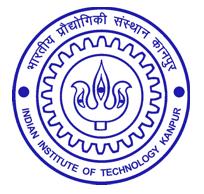 Hkkjrh; izkS|ksfxdh laLFkku dkuiqj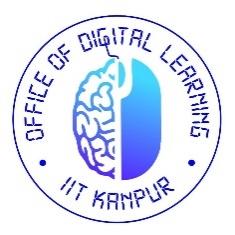 INDIAN INSTITUTE OF TECHNOLOGY KANPUR“kSf{kd foHkkXk : dk;kZy;] fMftVy yfuZax ACADEMIC SECTION: OFFICE OF DIGITAL LEARNINGCurrent Academic Session:CurrentQuarter:Sl NoModule noTitle of the moduleChange Request forReason for change request*Consent of the Instructor #Add/ DropAdd/ DropAdd/ DropRecommendation of DOPC Convener                                                                                                                                        _____________________________________                                                                                                                                                    Signature of DOPC ConvenerRecommendation of DOPC Convener                                                                                                                                        _____________________________________                                                                                                                                                    Signature of DOPC Convener                                                                      FOR OFFICE USE ONLY                                                                      FOR OFFICE USE ONLYPermission for changing module options as detailed above is APPROVED/ NOT APPROVEDPermission for changing module options as detailed above is APPROVED/ NOT APPROVEDRemarks:                                                 __________________________                                                    Signature of Dealing AssistantRemarks:                                               ________________________                                               Signature of Chairman, SOPC